Brinda información sobre los criterios para determinar la industria o negocio principal del contribuyente y también hace referencia a los anejos y encasillados donde se debe colocar esta información en la planilla.Individuos Entre los criterios para determinar la industria o negocio principal del contribuyente se encuentran:Tiempo dedicado a la actividad.Si se dedica a la actividad en una base regular, continua y sustancial.Conocimiento y experiencia que tenga el contribuyente respecto a la operación de la actividad.Si dicha actividad constituye esencialmente el modo de subsistir del contribuyente.En la parte I del Anejo K (Industria o Negocio), Anejo L (Agricultura), Anejo M (Profesiones y Comisiones) y Anejo N (Alquiler), el contribuyente indicará en el encasillado correspondiente si la actividad comercial constituye o no su negocio principal.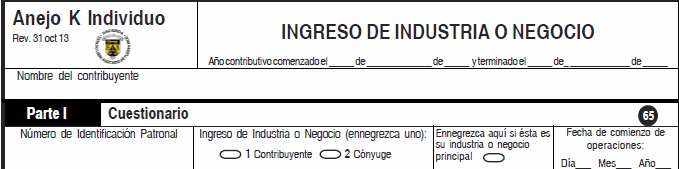 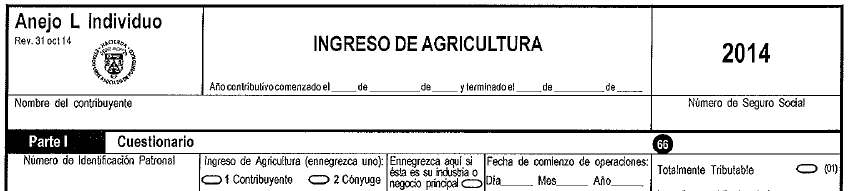 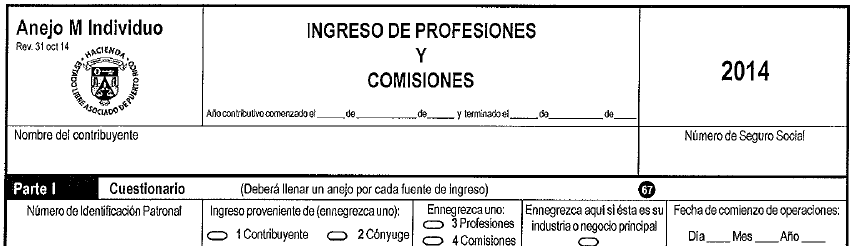 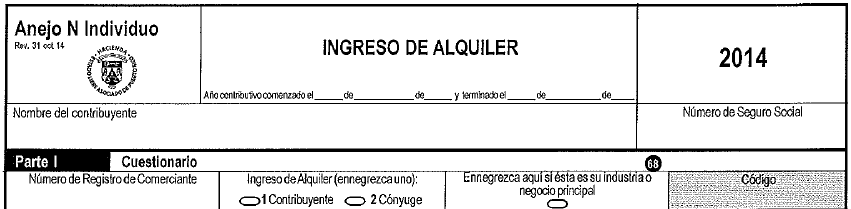 Código de Rentas Internas para un Nuevo Puerto Rico Reglamento Núm. 4605 de la Ley de Contribución sobre Ingresos de 1954, según enmendada. Artículo 23(a)-15(q)No aplica.Lugar: 	Sistema de Servicio y Atención al Contribuyente “Hacienda Responde”Horario:	Lunes a Viernes                     8:00 am-4:30 pmTeléfono: 	(787) 620-2323                     (787) 721-2020                      (787) 722-0216Fax: 		(787) 522-5055 / 5056Directorio de ColecturíaDirectorio de Distritos de CobroDirectorio de Centros de ServicioContacto del Procurador del ContribuyenteAnejo K Individuo- Ingreso de Industria o NegocioAnejo L Individuo-Ingreso de AgriculturaAnejo M Individuo- Ingreso de Profesiones y ComisionesPortal del Departamento de Hacienda¿En el Departamento de Hacienda se pueden completar los anejos K, L, M y N? No, en el Departamento de Hacienda no se completan estos anejos. El contribuyente deberá contratar los servicios de un especialista en planilla para llenar dichos anejos. 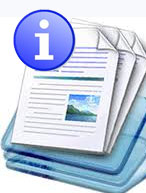 Información sobre el servicio 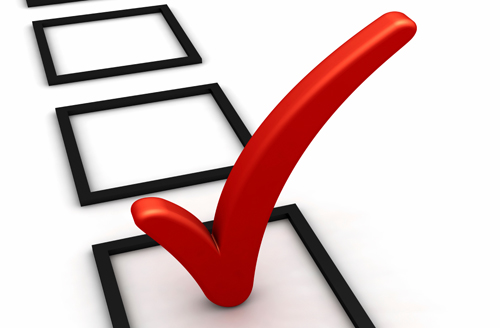 Clasificación del contribuyente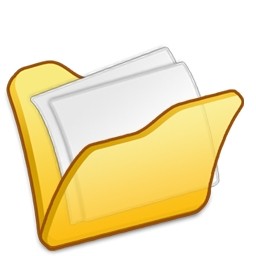 Procedimientos y documentos referentes al servicio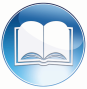 Código, reglamentos o leyes aplicables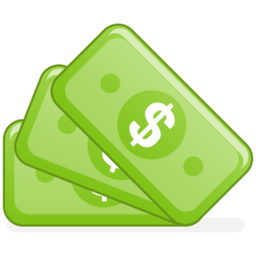 Sellos de Rentas Internas y métodos de pago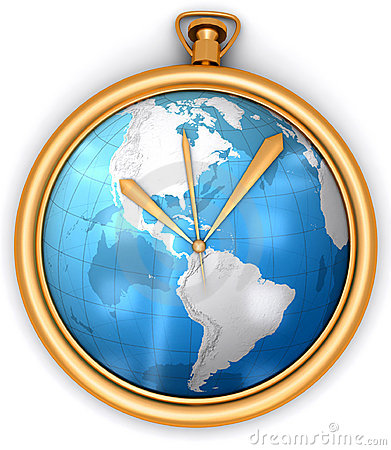 Ubicación y horario de servicio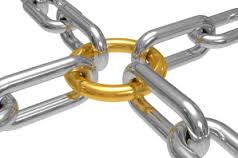 Enlaces relacionados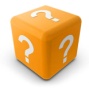 Preguntas frecuentes